				Katowice, 29 lipca 2021 r. Odpowiedzi na pytania oraz zmiana treści SWZDziałając na podstawie art. 135 ust. 2 i 6 oraz na podstawie art. 137 ust. 1 i 2 ustawy z dnia 11.09.2019 r. Prawo zamówień publicznych t.j. (Dz. U. z 2019 r. poz. 2019 z późn. zm.) w związku z wnioskami o wyjaśnienie treści Specyfikacji Warunków Zamówienia, Zamawiający udziela odpowiedzi na pytania w postępowaniu prowadzonym w trybie art. 132 o wartości zamówienia równej lub przekraczającej progi unijne na realizację zadania p.n. „Dostawa 8 samochodów pożarniczych” numer postępowania WT-I.2370.13.2021
 Część A (GCBA 4x4): 1.Dot. II 6 OPZ - Czy Zamawiający dopuści pojazd o wysokości 3347 mm? Ad 1. Zamawiający dopuszcza wysokość całkowita pojazdów 3347 mm.2.Dot. II 22 OPZ - Czy Zamawiający dopuści dostarczenie samochodu z żądaną prędkością maksymalną, jednak z wpisem na świadectwie dopuszczenia wynoszącym 87,2 km/h? Uzasadnienie: Powyższe wynika z faktu, że pomiar prędkości wykonywany w procesie dopuszczenia przez CNBOP związany jest bezpośrednio z metodą i niezbyt dobrymi warunkami przeprowadzania badań i nie odzwierciedla dokładnie rzeczywistych parametrów i możliwości podwozia bazowego. Ad 2. Zamawiający dopuszcza dostarczenie  samochodu z prędkością maksymalną wynoszącą 87,2 km/h .3.Dot. III 1 OPZ - Czy Zamawiający wyrazi zgodę na dostarczenie samochodu z podłogą skrytek wykonaną z aluminium z minimalnym progiem i skutecznym systemem odwodnienia? Uzasadnienie: Proponowane rozwiązanie jest w pełni równoważne do wymogu Zamawiającego, zapewnia dokładnie tą samą funkcjonalność co zastosowanie Ad 3. Zamawiający dopuszcza  dostarczenie samochodu z podłogą skrytek wykonaną z aluminium z   minimalnym progiem i skutecznym systemem odwodnienia.4. Dot. III 2 OPZ - Czy Zamawiający wyrazi zgodę na dostarczenie pojazdu z działkiem wodno-pianowym, które jest montowane na stałe bez systemu hydraulicznego podnoszenia? Ad 4. Zamawiający dopuszcza dostarczenie pojazdu z działkiem wodno – pianowym, które jest   montowane na stałe bez systemu hydraulicznego podnoszenia5.Dot. III 19 OPZ - Czy Zamawiający dopuści pojazd z czterema nasadami tłocznymi skierowanymi na boki pojazdu (po 2 nasady z lewej i prawej strony)? Ad 5. Zamawiający dopuszcza  dostarczenie samochodu z czterema nasadami tłocznymi skierowanymi na boki pojazdu (po dwie z prawej i lewej strony).6.Dot. II 28 OPZ - Czy Zamawiający wyrazi zgodę na dostatecznie pojazdu ze zbiornikiem AdBlue umieszczonym wewnątrz zabudowy? Uzasadnienie: Umieszczenie zbiornika w zabudowie nie ograniczy w sposób znaczący pojemności skrytki. Ergonomia i funkcjonalność rozmieszczenia sprzętu zostaną zachowane  Ad 6. Zamawiający dopuszcza  dostarczenie samochodu ze zbiornikiem AdBlue umieszczonym     wewnątrz zabudowy.7.Dot. III 32 OPZ - Czy Zamawiający dopuści wyciągarkę z liną o długości 28m? Uzasadnienie: proponowana długość liny wyciągarki jest nieznacznie mniejsza od wymaganej przez Zamawiającego. Zmiana ta nie wpłynie negatywnie na jakość pracy i funkcjonalność. Ad 7. Zamawiający dopuszcza wyciągarkę z liną o długości minimum 28m.8.Dot. V 1 OPZ - Czy Zamawiający dopuści, by czas reakcji serwisu wynosił 72h (bez dni ustawowo wolnych od pracy)? Ad 8. Zamawiający podtrzymuje zapisy OPZ.9.Dot. Rozdział XX SWZ - Czy Zamawiający wyrazi zgodę na zmianę punktacji przyznawanej za moc silnika i zabudowę? Uzasadnienie: Pragniemy zauważyć, iż przedstawiona punktacja wyraźnie faworyzuje jednego z producentów pojazdów pożarniczych, co stoi w sprzeczności z zasadą konkurencji. Ad 9. Zamawiający podtrzymuje zapisy OPZ.Część B (GBA 4x4): 10.Dot. II 1 OPZ - Czy Zamawiający dopuści pojazd z silnikiem o mocy 286 KM? Uzasadnienie: większa moc silnika w pojeździe powoduje większe zużycie paliwa. Zamawiający tym samym naraża się na wyższe koszty eksploatacji samochodu. Ad 10. Zamawiający dopuszcza podwozie samochodu o mocy minimalnej 286 KM bez przyznania dodatkowych punktów.11.Dot. II 4 OPZ - Czy Zamawiający wyrazi zgodę na dostarczenie pojazdu z manualną skrzynią biegów? Uzasadnienie: przedmiotem dostawy jest uterenowiony pojazd z napędem 4x4. Wynika z tego, iż samochód użytkowany będzie między innymi w trudnym terenie, w którym zdecydowanie lepiej sprawdza się manualna skrzynia biegów. Ad 11. Zamawiający podtrzymuje zapisy OPZ.12.Dot. II 6 OPZ - Czy Zamawiający wyrazi zgodę na dostarczenie pojazdu z żądaną wysokością maksymalną, jednak z wpisem na świadectwie dopuszczenia wynoszącą 3286 mm? Uzasadnienie: powyższe wynika z faktu, iż w trakcie badań mierzony jest najwyższy możliwy punkt pojazdu, którym jest drabina dwuprzęsłowa. W przypadku jej braku, wysokość pojazdu jest niższa. Ad 12. Zamawiający wyraża zgodę na dostarczenie pojazdu z wysokością maksymalną, wynoszącą 3286 mm.13.Dot. II 22 OPZ - Czy Zamawiający dopuści dostarczenie samochodu z żądaną prędkością maksymalną, jednak z wpisem na świadectwie dopuszczenia wynoszącym 87,6 km/h? Uzasadnienie: Powyższe wynika z faktu, że pomiar prędkości wykonywany w procesie dopuszczenia przez CNBOP związany jest bezpośrednio z metodą i niezbyt dobrymi warunkami przeprowadzania badań i nie odzwierciedla dokładnie rzeczywistych parametrów i możliwości podwozia bazowego. Ad 13. Zamawiający dopuszcza dostarczenie samochodu z prędkością maksymalną wynoszącą 87,6 km/h .14.Dot. II 28 OPZ - Czy Zamawiający wyrazi zgodę na dostarczenie pojazdu wyposażonego w zbiornik paliwa o pojemności 150l? Uzasadnienie: Zgodnie z wymaganiami Zamawiającego, zbiornik o pojemności 150l zapewnia przejazd min. 300 km lub 4 godzinną pracę autopompy. Ad 14. Zamawiający dopuszcza pojemność zbiornika paliwa minimum 150 l15. Dot. III 1 OPZ - Czy Zamawiający wyrazi zgodę na dostarczenie samochodu z podłogą skrytek wykonaną z aluminium z minimalnym progiem i skutecznym systemem odwodnienia? Uzasadnienie: Proponowane rozwiązanie jest w pełni równoważne do wymogu Zamawiającego, zapewnia dokładnie tą samą funkcjonalność co zastosowanie Ad 15. Zamawiający dopuszcza  dostarczenie samochodu z podłogą skrytek wykonaną z aluminium
 z minimalnym progiem i skutecznym systemem odwodnienia16. Dot. III 2 OPZ - Czy Zamawiający wyrazi zgodę na dostarczenie pojazdu z działkiem wodno-pianowym, które jest montowane na stałe bez systemu hydraulicznego podnoszenia? Ad 16. Zamawiający dopuszcza dostarczenie pojazdu z działkiem wodno – pianowym, które jest montowane na stałe bez systemu hydraulicznego podnoszenia17. Dot. III 33 OPZ - Czy Zamawiający dopuści wyciągarkę z liną o długości 28m? Uzasadnienie: proponowana długość liny wyciągarki jest nieznacznie mniejsza od wymaganej przez Zamawiającego. Zmiana ta nie wpłynie negatywnie na jakość pracy i funkcjonalność. Ad 17. Zamawiający dopuszcza wyciągarkę z liną o długości minimum 28m.18. Dot. V 1 OPZ - Czy Zamawiający dopuści, by czas reakcji serwisu wynosił 72h (bez dni ustawowo wolnych od pracy)? Ad 18. Zamawiający podtrzymuje zapisy OPZ.19. Dot. Rozdział XX SWZ - Czy Zamawiający wyrazi zgodę na zmianę punktacji przyznawanej za moc silnika i zabudowę?  Uzasadnienie: Pragniemy zauważyć, iż przedstawiona punktacja wyraźnie faworyzuje jednego z producentów pojazdów pożarniczych, co stoi w sprzeczności z zasadą konkurencji. Ad 19. Zamawiający podtrzymuje zapisy OPZ. 20. Dot. § 9 ust. 1 pkt. 1 - Czy Zamawiający wyrazi zgodę, by kara za opóźnienie w dostawie wynosiła 0,1% wartości brutto przedmiotu umowy? Ad 20. Zamawiający podtrzymuje zapisy SWZ.21. § 6 ust. 6 – Czy Zamawiający wyrazi zgodę, by odbiór końcowy i szkolenie miały miejsce w siedzibie Wykonawcy? Ad 21. Zamawiający podtrzymuje zapisy OPZ, odbiór faktyczny w siedzibie Wykonawcy, szkolenie siedziba Użytkownika.22. § 8 ust. 6 - Czy Zamawiający wyrazi zgodę, by miejscem ewentualnych napraw gwarancyjnych była siedziba Wykonawcy lub ASO? Ad 22 Zamawiający podtrzymuje zapisy OPZ.Część C (GBAPr 4x2)23. Dot. załącznika nr C, pkt 29. Z uzyskanej po analizie rynku wiedzy wynika, że żaden z producentów nie dysponuje urządzeniem proszkowym posiadającym 2 zawory zwrotne nadciśnieniowe i 4 dolne zawory do napełniania. Czy Zamawiający może doprecyzować o jakie rozwiązanie lub funkcjonalność chodzi?  Czy Zamawiający dopuści zaoferowanie urządzenia bez 2 zaworów nadciśnieniowych i 4 dolnych do napełniania?Ad 23. Zamawiający dopuści zaoferowanie urządzenia bez 2 zaworów nadciśnieniowych i 4 dolnych do napełniania.24. Dot. załącznik nr 1C, pkt 29 Czy zamawiający dopuści system proszkowy posiadający dwie butle z azotem o pojemności 50 dm3 i ciśnieniu 200 bar? Jedna butla 50L o ciśnieniu 150 bar będzie nie wystarczająca do zasilenia zbiornika 500-750kg, a następnie do podania proszku przy ciśnieniu roboczym 14 bar i przedmuchu zwijadeł po zakończeniu akcji gaśniczej.Ad 24. Zamawiający dopuści system proszkowy posiadający dwie butle z azotem o poj. 50 dm3 
i ciśnieniu 200 bar.Dokonane wyjaśnienia oraz zmiana SWZ wiążą Wykonawców z chwilą powzięcia do wiadomości.            Podpisał:z up. Śląskiego Komendanta WojewódzkiegoPaństwowej Straży Pożarnej st. bryg. mgr inż. Bogdan Jędrocha Zastępca Śląskiego Komendanta Wojewódzkiego Państwowej Straży Pożarnej 
Komenda Wojewódzka 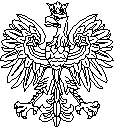 Państwowej Straży Pożarnej w Katowicach Wydział KwatermistrzowskiWT-I.2370.13.2021